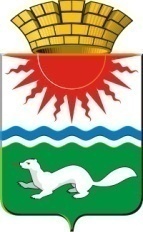   АДМИНИСТРАЦИЯ СОСЬВИНСКОГО ГОРОДСКОГО ОКРУГА	ПОСТАНОВЛЕНИЕ 	от 04.04.2018  № 228 		     п.г.т. СосьваОб утверждении Перечня муниципальных программ Сосьвинского  городского округа, подлежащих разработке в 2018 годуВ соответствии с Бюджетным кодексом Российской Федерации, постановлением администрации Сосьвинского городского округа от 07.10.2013 №869 «Об утверждении Порядка формирования, реализации и оценки эффективности муниципальных программ Сосьвинского городского округа», руководствуясь ст. 27, 30, 45 Устава Сосьвинского городского округа, администрация Сосьвинского городского округаПОСТАНОВЛЯЕТ:1. Утвердить Перечень муниципальных программ Сосьвинского городского округа, подлежащих разработке в 2018 году (прилагается).2. Ответственным исполнителям в срок до 30 апреля 2018 года предоставить в отдел экономики администрации Сосьвинского городского округа проекты муниципальных программ, действие которых начинается с 01 января 2019 года.3. Данное постановление опубликовать в газете «Серовский рабочий».4. Контроль за исполнением настоящего постановления оставляю за собой.Глава Сосьвинскогогородского округа		                                                                        Г.Н. Макаров                            Утверждено                                                             постановлением администрации                                                                    Сосьвинского городского округа                                                                          от 04.04. 2018г. № 228ПЕРЕЧЕНЬМУНИЦИПАЛЬНЫХ ПРОГРАММ СОСЬВИНСКОГО ГОРОДСКОГО ОКРУГА, ПОДЛЕЖАЩИХ РАЗРАБОТКЕ В 2018 год№п/пНаименование муниципальной программыОтветственный исполнитель1Развитие образования в Сосьвинском городском округе до 2025 годаОтраслевой орган администрации Сосьвинского городского округа «Управление образования»2Реализация и развитие муниципального управления в Сосьвинском городском округе до 2025 годаОтдел экономики администрации Сосьвинского городского округа, МКУ «Управление гражданской защиты и хозяйственного обслуживания Сосьвинского городского округа»3Развитие культуры, физической культуры и спорта, молодежной политики в Сосьвинском городском округе до 2025 годаОтраслевой орган администрации Сосьвинского городского округа «Управление по делам культуры, молодежи и спорта»4Повышение эффективности управлением муниципальным имуществом Сосьвинского городского округа до 2025 годаОтраслевой орган администрации Сосьвинского городского округа «Комитет по управлению муниципальным имуществом»5Развитие жилищно-коммунального хозяйства, транспортной инфраструктуры и повышение энергетической эффективности в Сосьвинском городском округе до 2025 годаОтраслевой орган администрации Сосьвинского городского округа «Комитет по жилищно-коммунальному хозяйству, строительству, энергетики, транспорту и связи»6Управление муниципальными финансами Сосьвинского городского округа до 2025 годаФинансовое управление администрации Сосьвинского городского округа